Berufsfachschule BaselSearch results for "Deutsche Belletristik"Author / TitlePlace, Editor, YearMedientypCall number / Availability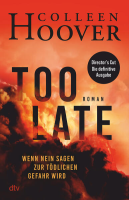 Hoover, Colleen 1979-Too late : Wenn Nein sagen zur tödlichen Gefahr wird : RomanMünchen : dtv, [2023]© 2023BelletristikHOOVavailable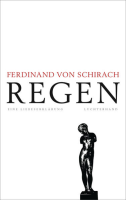 Schirach, Ferdinand <<von>>Regen : Eine LiebeserklärungMünchen : Luchterhand, 2023BelletristikSCHIavailable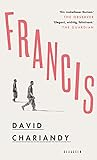 Chariandy, DavidFrancis : RomanBerlin : Claassen, 2021BelletristikCHARavailable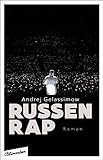 Gelassimow, AndrejRussenRap : RomanBerlin : Blumenbar, 2021BelletristikGELAavailable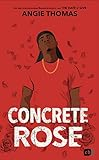 Thomas, Angie 1988-Concrete RoseMünchen : cbj, 2021BelletristikTHOMavailable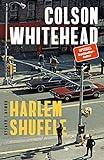 Whitehead, Colson 1969-Harlem Shuffle : RomanMünchen : Hanser, Carl, 2021BelletristikWHITavailable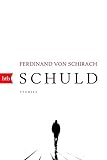 Schirach, Ferdinand von 1964-Schuld : StoriesMünchen : btb, März 2017BelletristikSCHIavailable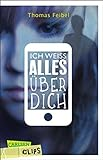 Wich, HenrietteIch weiss alles über dichHamburg : Carlsen Verlag GmbH, 2016© 2019BelletristikWICHavailable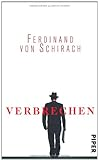 Schirach, Ferdinand von 1964-Verbrechen : StoriesMünchen : Piper, 2010BelletristikSCHINur für LehrpersonenSchirach, Ferdinand von 1964-Verbrechen : StoriesMünchen : Piper, 2010BelletristikSCHINur für LehrpersonenSchirach, Ferdinand von 1964-Verbrechen : StoriesMünchen : Piper, 2010BelletristikSCHINur für Lehrpersonen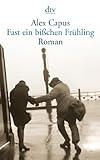 Capus, Alex 1961-Fast ein bisschen Frühling : RomanMünchen : Deutscher Taschenbuchverlag, 2007BelletristikCAPUavailableCapus, Alex 1961-Fast ein bisschen Frühling : RomanMünchen : Deutscher Taschenbuchverlag, 2007Belletristik